07.03.2024г.                                                                                           №8                             АДМИНИСТРАЦИЯ  ПИНЧУГСКОГО СЕЛЬСОВЕТАБОГУЧАНСКОГО РАЙОНАКРАСНОЯРСКОГО КРАЯПОСТАНОВЛЕНИЕ01.02.2024г                               п. Пинчуга                                          №  3-пО внесении изменений в постановление администрации Пинчугского сельсоветаот 16.03.2011 № 29-п«О погребении умерших пенсионеров,проживавших на территории  Пинчугского сельсовета, неработавших и не имевшихблизких родственников, либозаконных представителей на день смерти»В соответствии с п. 1, п.3 ст.12 Федерального Закона от 12.01.1996 №8-ФЗ «О погребении и похоронном деле», п. 17  ст. 15 Федерального закона от 06.10.2003 № 131-ФЗ «Об общих принципах организации местного самоуправления в Российской Федерации»,  ст. 7, 8, 29 Устава Пинчугского сельсовета ПОСТАНОВЛЯЮ:1.Внести в постановление администрации Пинчугского сельсовета от 16.03.2011 № 29-п «О погребении умерших пенсионеров, проживавших на территории Пинчугского сельсовета, не работавших и не имевших близких родственников, либо законных представителей на день смерти» следующие изменения: 1.1. приложение № 2 изложить  в новой редакции согласно приложению к настоящему постановлению.2. Контроль исполнения настоящего постановления оставляю за собой 3. Настоящее постановление вступает в силу со дня, следующего за днем опубликования  в газете «Пинчугский вестник» и распространяется на правоотношения, возникшие с 01 февраля 2024 г.Глава Пинчугского сельсовета		А.В. Логинов                                                                              Приложение к постановлению   администрации Пинчугского сельсоветаот «01» 02. 2024г.  №  3-пСтоимость услуг по погребению умерших пенсионеров, проживавших на территории Пинчугского сельсовета Богучанского района, не работавших и не имевших близких родственников, либо законных представителей на день смерти                                                                                             одно захоронение АДМИНИСТРАЦИЯ ПИНЧУГСКОГО СЕЛЬСОВЕТАБОГУЧАНСКОГО РАЙОНАКРАСНОЯРСКОГО КРАЯПОСТАНОВЛЕНИЕ14.02.2024			                                                                       № 5/1-пОб определении специальных мест для размещения печатных агитационных материалов при проведении выборов Президента Российской Федерации15, 16, 17 марта 2024 годаВ соответствии сост. 54 Федерального закона от 12.06.2002 N 67-ФЗ «Об основных гарантиях избирательных прав и права на участие в референдуме граждан Российской Федерации», ст. 55Федерального закона от 10.01.2003N 19-ФЗ «О выборах Президента Российской Федерации», ПОСТАНОВЛЯЮ:1. Утвердить перечень специальных мест для размещения на территории муниципального образования Пинчугский сельсовет печатных агитационных материалов при проведении выборов Президента Российской Федерации15,16,17 марта 2024 года согласно приложению.2. Контроль над исполнением настоящего постановления оставляю за собой.3. Постановление вступает в силу со дня, следующего за днем официального опубликования в Пинчугском вестнике, и подлежит размещению на официальном сайте муниципального образования Пинчугский сельсовет в сети Интернет.Глава Пинчугского сельсовета                                                А.В.ЛогиновПриложение к постановлению Администрации Пинчугского сельсовета от «14» февраля 2024 № 5/1-пПеречень специальных мест для размещения на территории муниципального образования Пинчугский сельсовет печатных агитационных материалов при проведении выборов Президента Российской Федерации 15,16,17 марта 2024 года. АДМИНИСТРАЦИЯ ПИНЧУГСКОГО СЕЛЬСОВЕТАБОГУЧАНСКОГО РАЙОНАКРАСНОЯРСКОГО КРАЯПОСТАНОВЛЕНИЕ 16.02.2024                                           п. Пинчуга                                          №  6-пО внесение изменений в Постановление № 72-п от 21.11.2023г. «Об утверждении перечня главных администраторов доходов бюджета Пинчугского сельсовета на 2024 год и плановый период 2025-2026 годов» В соответствии с пунктом 3.2 статьи 160.1 Бюджетного кодекса Российской Федерации, постановлением Правительства Российской Федерации от 16.09.2021 № 1569 «Об утверждении общих требований 
к закреплению за органами государственной власти (государственными органами) субъекта Российской Федерации, органами управления территориальными фондами обязательного медицинского страхования, органами местного самоуправления, органами местной администрации полномочий главного администратора доходов бюджета и к утверждению перечня главных администраторов доходов бюджета субъекта 
Российской Федерации, бюджета территориального фонда обязательного медицинского страхования, местного бюджета»,  статьей  29 Устава Пинчугского сельсовета ПОСТАНОВЛЯЮ:        1. Утвердить перечень главных администраторов доходов бюджета Пинчугского сельсовета на 2024 год и плановый период 2025-2026 годов, согласно приложению.        2. Установить, что в случаях изменения состава и (или) функций главных администраторов доходов местного бюджета, а также изменения принципов назначения и присвоения структуры кодов классификации доходов бюджетов до внесения соответствующих изменений в перечень главных администраторов доходов местного бюджета закрепление видов (подвидов) доходов бюджета за главными администраторами доходов местного бюджета, являющимися органами местного самоуправления, осуществляется правовыми актами администрации Пинчугского сельсовета.         3. Настоящее постановление подлежит размещению на официальном сайте муниципального образования Пинчугский сельсовет. Постановление вступает в силу в день, следующий за днем 
его официального опубликования, и применяется к правоотношениям, возникающим при составлении и исполнении местного бюджета, начиная 
с бюджета на 2024 год и плановый период 2025–2026 годов      3. Контроль за исполнением настоящего Постановления оставляю за собой.Глава Пинчугского сельсовета                                                        А.В. Логинов  АДМИНИСТРАЦИЯ  ПИНЧУГСКОГО СЕЛЬСОВЕТАБОГУЧАНСКОГО РАЙОНАКРАСНОЯРСКОГО КРАЯП О С Т А Н О В Л Е Н И Е28.02.2024 г.                                        Пинчуга                                        №  9 -  пО принятии мер по защите населенногопункта в период весеннего паводка и ледохода на реках в 2024 году         В целях предупреждения  и ликвидации чрезвычайных ситуаций в период ледохода и паводка на реках территории поселка, проведения оперативных мероприятий по сохранности объектов экономики, обеспечения жизнедеятельности населения во время весеннего паводка, и в соответствии ст.11 ФЗ от 21.12.1994 года № 68-ФЗ « О защите населения и территорий от чрезвычайных ситуаций природного и техногенного характера» и ст.15 Федерального закона от 06.10.2003 года № 131 –ФЗ « Об общих принципах организации местного самоуправления в Российской Федерации», Уставом  Пинчугского сельсоветаПОСТАНОВЛЯЮ:1.Создать противопаводковую комиссию при администрации  Пинчугского сельсовета в составе:Председатель - А.В. Логинов– глава Пинчугского сельсовета;Зам. председателя – Е.С. Шептякова – зам. главы Пинчугского сельсовета;Секретарь – Якутис А.М. – ведущий специалистЧлены комиссии:О.А. Рожкова – гл. врач Пинчугской врачебной амбулатории (по согласованию);Толстых М.Ю. – директор МКОУ «Пинчугская школа» (по согласованию)М.В. Мартынов  – помощник участкового уполномоченного Богучанского РОВД (по согласованию);Косых М.В. – заведующая СДК п. Пинчуга (по согласованию).2.  Противопаводковой  комиссии:                           - Разработать и утвердить план  мероприятий по предупреждению и ликвидации возможных неблагоприятных последствий весеннего паводка на территории  поселения.- Осуществлять контроль за подготовкой  необходимых мер по предупреждению и ликвидации возможных неблагоприятных последствий паводка на территории поселения.- Провести необходимые мероприятия по обеспечению возможной эвакуации и обеспечения жизнедеятельности людей, сохранности товароматериальных ценностей, организация связи и информирования на случай подтопления.3.  Рекомендовать руководителям предприятий - Организовать  оперативный сбор и обработку поступающей информации о     ходе выполнения мероприятий по подготовке территории поселка к ледоходу и весеннему паводку. - Осуществлять достаточные организационные меры по предупреждению чрезвычайных ситуаций и ликвидации последствий стихийных бедствий.4. Рекомендовать начальнику почтового отделения Поляковой В.В. обеспечить первоочередное  прохождение телеграмм, связанных с паводком и ледоходом.5. Рекомендовать  Мартынову М.В. предусмотреть комплекс мер по организации вывода из зон стихийного бедствия пострадавшего населения и пресечению случаев мародерства, краж и обеспечению сохранности имущества граждан, предприятий и организаций.6. Установить, что решения противопаводковой комиссии по вопросам                        входящим в ее компетенцию являются обязательным  для исполнения руководителям предприятий и организаций независимо  от формы собственности.7. Произвести работы по пропуску вешних и талых вод  в черте населенного пункта8. Провести работы по очистке водопропускных  труб и мостов.9. Организовать регулярное информирование населения о подготовке  к    весеннему  паводку  и складывающейся обстановке в период паводка.10. Организовать работу населения по очистке  канав возле дома по пропуску талых вод.11. Предложить Пинчугской  врачебной амбулатории  (гл. врач  Рожкова О.А.) разработать  комплекс мер по медицинскому обеспечению населения при  возможном подтоплении населенного пункта.12. Постановление вступает в силу  со дня подписания.13. Контроль за исполнением  данного постановления оставляю за собой.Глава Пинчугского сельсовета                                   А.В. ЛогиновАДМИНИСТРАЦИЯ ПИНЧУГСКОГО СЕЛЬСОВЕТАБОГУЧАНСКОГО РАЙОНА КРАСНОЯРСКОГО КРАЯП О С Т А Н О В Л Е Н И Е« 28» 02 2024 г.                    п. Пинчуга                                           №  10- п О подготовке к лесопожароопасному сезонуи защите населения Пинчугского сельсовета отлесных пожаров в 2024 году.        В целях подготовки к пожароопасному сезону и предупреждения возникновения чрезвычайных ситуаций, связанных с лесными пожарами на территории Пинчугского сельсовета и защиты от них населенных пунктов, в соответствии с Федеральным законом от 21.12.1994г. № 68-ФЗ «О защите населения и территории от чрезвычайных ситуаций природного и техногенного характера» и постановлением Правительства Российской Федерации № 794 от 30.12.2003г. «О единой системе предупреждения и ликвидации чрезвычайных ситуаций», Устава Пинчугского сельсовета ПОСТАНОВЛЯЮ:1. Утвердить состав оперативного штаба по обеспечению пожарной безопасности на  территории Пинчугского сельсовета:Логинов А.В. - руководитель штаба - глава Пинчугского сельсовета Шептякова Е.С. -  зам. руководителя штаба, зам. главы Пинчугского сельсоветаЯкутис А.М. – секретарь, ведущий специалист администрации.Члены штаба:Аксютин Ф.В. - мастер котельных Пинчугского уч-ка  АО  « КрасЭКо»Мартынов М.В.  – помощник участкового п. ПинчугаФисенко Н.А.- председатель Пинчугского сельского Совета депутатовМереакре В.Л. индивидуальный предпринимательТолстых М.Ю.- директор МКОУ Пинчугская школаКосых М.В. – заведующая СДК Сибирь 2. Разработать «План мероприятий по обеспечению защиты поселений от лесных пожаров в весенне - летний пожароопасный период 2024г. на территории Пинчугского сельсовета» - (приложение №1), «План мероприятий по защите п. Пинчуга от лесных пожаров на 2024 год» - (приложение № 2).3. В периоды введения на территории Пинчугского сельсовета режима функционирования «Повышенной опасности» или «Чрезвычайной ситуации», связанной со сложной пожарной обстановкой, проводить среди населения работу по ограничению и запрещению посещения ими лесов;4. Руководителям предприятий и организаций независимо от форм собственности и ведомственной принадлежности:- лично осуществлять контроль над соблюдением требований пожарной безопасности на своем производстве;5. Руководителям муниципальных учреждений провести ревизию электросетей, электрооборудования и отопительных печей на своих объектах.6. Дежурному МПЧ-1 при пожаре по распоряжению главы Пинчугского сельсовета произвести включение сигнала системы оповещения.7. Утвердить план отселения населения при возникновении пожаров (приложение №3).8. При возникновении чрезвычайной ситуации, обусловленной лесными пожарами использовать резервный фонд, созданный для ликвидации чрезвычайной ситуации.9.  Контроль за выполнением данного постановления оставляю за собой.10.  Постановление вступает в силу со дня, следующего за днем опубликования в  печатном издании «Пинчугский вестник». Глава Пинчугского  сельсовета          	                                           А.В. Логинов			                                                 АДМИНИСТРАЦИЯ ПИНЧУГСКОГО СЕЛЬСОВЕТАБОГУЧАНСКОГО РАЙОНА КРАСНОЯРСКОГО КРАЯП О С Т А Н О В Л Е Н И ЕП. Пинчуга     16.02.2024г.                                                                                                                                            № 8Об утверждении Положения о комиссии по установлению стажа            В целях реализации социальных гарантий предусмотренных законодательством в соответствии с ТК РФ, со статьями 23, 24, 25 Федерального закона  от 02.03.2007г. № 25-ФЗ «О муниципальной службе в Российской Федерации», статьями  9, 10,  Закона Красноярского края от 24.04.2008г. №5-1565 «Об особенностях правового регулирования муниципальной службы в Красноярском крае», главой 4.1 Устава Пинчугского сельсовета, с Решением Пинчугского сельского Совета депутатов №19 от 28.11.2023г «Об утверждении Порядка назначения, перерасчета размера и выплаты пенсии за выслугу лет лицам, замещавшим должности муниципальной службы в органах местного самоуправления Пинчугского сельсовета Богучанского района   и Порядка ведения сводного реестра  лиц, являющихся получателями пенсии за выслугу лет, выплачиваемой за счет средств  бюджета   Пинчугского сельсовета»   ПОСТАНОВЛЯЮ:Утвердить прилагаемое Положение о комиссии по установлению стажа работы согласно приложению к настоящему Постановлению;Контроль за исполнением настоящего постановления оставляю за собой;Постановление вступает в силу после его официального опубликования в газете «Пинчугский вестник».  Глава Пинчугского сельсовета                                                                         А.В.ЛогиновПриложение к ПостановлениюАдминистрации Пинчугского сельсоветаОт16.02.2024г. №8ПОЛОЖЕНИЕо комиссии по установлению стажа работы1. Общие положения
1.1 Настоящим положением о комиссии по установлению стажа работы (далее по тексту - Положение, далее по тексту - Комиссия) определяется порядок образования и деятельности Комиссии в целях организации работы по установлению стажа муниципальной службы, необходимого при установлении пенсии за выслугу лет, лицам, замещавшим должности муниципальной службы в Администрации Пинчугского сельсовета (далее по тексту – муниципальные служащие)                  
1.2  Стаж муниципальной службы, необходимый для установления пенсии за выслугу лет, определяются в соответствии с Решением Пинчугского сельского Совета депутатов №19 от 28.11.2023г «Об утверждении Порядка назначения, перерасчета размера и выплаты пенсии за выслугу лет лицам, замещавшим должности муниципальной службы в органах местного самоуправления Пинчугского сельсовета Богучанского района   и Порядка ведения сводного реестра  лиц, являющихся получателями пенсии за выслугу лет, выплачиваемой за счет средств  бюджета   Пинчугского сельсовета»  2. Основные задачи Комиссии
2.1 Подсчет и подтверждение стажа муниципальной службы муниципальным служащим, дающего право на установление пенсии за выслугу лет муниципальным служащим.

2.2 Рассмотрение обращений (заявлений, жалоб) заинтересованных лиц в пределах компетенции.3. Организация и порядок работы Комиссии
3.1 В состав Комиссии включаются лица, замещающие должности муниципальной службы, депутаты Пинчугского сельского Совета депутатов. Состав Комиссии утверждается Распоряжением Главы Пинчугского сельсовета. Комиссию возглавляет председатель, который руководит ее деятельностью и осуществляет общий контроль за выполнением ее решений.

3.2 В период временного отсутствия председателя (отпуск, командировка, временная нетрудоспособность) его обязанности исполняет заместитель председателя Комиссии.

3.3 Основной формой работы Комиссии являются заседания. Заседание Комиссии считается правомочным, если на нем присутствует не менее 2/3 ее членов.

3.4 Секретарь Комиссии обеспечивает выполнение организационно-технических мероприятий, связанных с организацией деятельности Комиссии:

- подготавливает необходимые материалы для заседания Комиссии;

- извещает членов Комиссии о предстоящем заседании Комиссии и представляет им материалы для предварительного изучения;

- по поручению председателя (заместителя председателя) Комиссии выполняет иные организационно-технические функции в пределах своей компетенции.

3.5 Заседания Комиссии проводятся по мере поступления обращений (заявлений, жалоб). Обращения рассматриваются в течение 30 календарных дней со дня поступления. 

3.6 Решение Комиссии считается принятым, если за него проголосовало большинство присутствующих на заседании членов комиссии. При равенстве голосов решающим является голос председателя Комиссии.

3.7 Заседание Комиссии оформляется протоколом (приложение № 1 к настоящему Положению), который подписывается всеми членами комиссии. В случае если член Комиссии не согласен с принятым решением, он излагает в письменной форме особое мнение.

3.8 На основании протокола заседания Комиссии принимается одно из решений, которое подписывается председателем и секретарем Комиссии об определении стажа муниципальной службы, дающего право на установление пенсии за выслугу лет;
4. Порядок направления документов в Комиссию4.1 Для определения стажа муниципальной службы, дающего право на пенсию за выслугу лет, подается письменное заявление по форме согласно приложению №2 к настоящему Положению.
4.2 К заявлению о включении в стаж муниципальной службы (работы) иных периодов трудовой деятельности должны прилагаться заверенные в установленном порядке копии документов, ее подтверждающие.В случаях, когда в трудовой книжке отсутствуют записи, подтверждающие стаж работы (службы), данный стаж подтверждается на основании представленных справок, полученных в соответствующей организации (учреждении), и (или) архивных справок с приложением копий документов, содержащих сведения о периодах, которые предлагаются к включению в указанный стаж, необходимый муниципальным служащим (работникам) для установления пенсии за выслугу лет.
4.3 При предоставлении иных документов, обосновывающих включение отдельных периодов службы (работы) в стаж муниципальной службы (работы), муниципальный служащий (работник) подает новое заявление с приложением соответствующих документов, заверенных в установленном порядке. При этом стаж муниципальной службы (работы) пересчитывается со дня представления этихдокументов.
4.4 Заявление подается на имя главы администрации Пинчугского сельсовета. В соответствии с резолюцией главы заявление направляется для рассмотрения в Комиссию.5. Заключительные положения

5.1 Споры по вопросам, входящим в компетенцию Комиссии, рассматриваются в установленном действующим законодательством порядке.Приложение №1
к Положению о комиссии
по установлению стажа работыПРОТОКОЛ заседания комиссии по установлению стажа работыПРОТОКОЛ №____
заседания комиссии по установления стажа работы
"____" _________ 20__ г.П. Пинчуга

Присутствовали:
Председатель комиссии _____________________________________________________
Заместитель председателя __________________________________________________
Члены комиссии: ___________________________________________________________

Повестка дня.

СЛУШАЛИ:
1. ____________________________________________________________________
Фамилия, имя, отчество, должность _________________________________________
Проверив трудовую книжку __________________________________________________
и другие документы ________________________________________________________
(указать перечень документов)
__________________________________________________________________________,
(фамилия, имя, отчество)
представленные в подтверждение стажа муниципальной службы (работы), дающего право:

- на установление пенсии за выслугу лет;

Комиссия постановила, что указанными документами подтверждается  стаж муниципальной службы (работы):Итого: _________ лет ________ месяцев _________ дней.

РЕШИЛИ:
Стаж работы ______________________________________________________________,
(Ф.И.О., должность)
дающий право на получение (либо отказа для получения)
- на установление пенсии за выслугу лет;


Председатель комиссии _________________ ______________________
(подпись) (инициалы и фамилия)

Секретарь комиссии _________________ ______________________
(подпись) (инициалы и фамилия)
Члены комиссии _________________ ______________________
(подпись) (инициалы и фамилия)
_________________ ______________________
(подпись) (инициалы и фамилия)
_________________ ______________________
(подпись) (инициалы и фамилия)
_________________ ______________________
Приложение №2
к Положению о комиссии
по установлению стажа работыЗаявлениеПрошу определить стаж муниципальной службы, дающий право на установление пенсии за выслугу лет).
___________________________
(Ф.И.О., подпись и дата)



Заявление зарегистрировано: ____________________________________________ г.ПИНЧУГСКИЙ  СЕЛЬСКИЙ СОВЕТ ДЕПУТАТОВБОГУЧАНСКОГО РАЙОНА       КРАСНОЯРСКОГО КРАЯР Е Ш Е Н И Е    14.02.2024г.                                       п. Пинчуга                                            №4/1Об отмене Решения №2 от 26.01.2024г.«О назначении конкурса по отбору кандидатур на должность Главы Пинчугского сельсовета»          В соответствии с Федерального закона от 06.10.2003 №131-ФЗ «Об общих принципах организации местного самоуправления в Россиийской Федерации», Законом Красноярского края от 01.12.2014 №7-2884 «О некоторых вопросах организации органов местного самоуправления в Красноярском крае», руководствуясь Уставом Пинчугского сельсовета Богучанского района Красноярского края, Пинчугский сельский Совет депутатов РЕШИЛ:          1.   Отменить Решение №2 от 26.01.2024г. « О назначении конкурса по отбору кандидатур на должность Главы Пинчугского сельсовета» в связи с изменением в законодательстве РФ и подготовкой нормативно правовых актов для проведения конкурса Главы.2. Контроль за исполнением настоящего решения возложить на председателя Пинчугского сельского Совета депутатов – Н.А.Фисенко.Настоящее решение вступает в силу со дня подписания и подлежит опубликованию в периодическом печатном издании «Пинчугский вестник», на официальном сайте администрации Пинчугского сельсовета http://pinchuga.ru.Председатель Пинчугскогосельского Совета депутатов                                                             Н.А.ФисенкоГлава Пинчугского сельсовета                                                        А.В.ЛогиновПИНЧУГСКИЙ  СЕЛЬСКИЙ СОВЕТ ДЕПУТАТОВБОГУЧАНСКОГО РАЙОНА       КРАСНОЯРСКОГО КРАЯР Е Ш Е Н И Е    14.02.2024г.                                       п. Пинчуга                                            №4/2Об отмене Решения №3 от 26.01.2024г.«О  назначении  членов конкурсной комиссии для проведения  конкурса по отбору кандидатур на должность Главы Пинчугского сельсовета»          В соответствии с Федерального закона от 06.10.2003 №131-ФЗ «Об общих принципах организации местного самоуправления в Россиийской Федерации», Законом Красноярского края от 01.12.2014 №7-2884 «О некоторых вопросах организации органов местного самоуправления в Красноярском крае», руководствуясь Уставом Пинчугского сельсовета Богучанского района Красноярского края, Пинчугский сельский Совет депутатов РЕШИЛ:          1.   Отменить Решение №3 от 26.01.2024г. «О  назначении  членов конкурсной комиссии для проведения  конкурса по отбору кандидатур на должность Главы Пинчугского сельсовета» в связи с изменением в законодательстве РФ и подготовкой нормативно правовых актов для проведения конкурса Главы.2. Контроль за исполнением настоящего решения возложить на председателя Пинчугского сельского Совета депутатов – Н.А.Фисенко.Настоящее решение вступает в силу со дня подписания и подлежит опубликованию в периодическом печатном издании «Пинчугский вестник», на официальном сайте администрации Пинчугского сельсовета http://pinchuga.ru.Председатель Пинчугскогосельского Совета депутатов                                                             Н.А.ФисенкоГлава Пинчугского сельсовета                                                        А.В.ЛогиновПИНЧУГСКИЙ  СЕЛЬСКИЙ СОВЕТ ДЕПУТАТОВБОГУЧАНСКОГО РАЙОНА       КРАСНОЯРСКОГО КРАЯР Е Ш Е Н И Е    26.02.2024г.                                       п. Пинчуга                                            №5Об отмене Решения №15 от 16.06.2015г. «Об утверждении Положения о порядке проведения  конкурса по отбору кандидатур на должность Главы Пинчугского сельсовета»          В соответствии с ч.2.1 ст.36 Федерального закона от 06.10.2003 №131-ФЗ «Об общих принципах организации местного самоуправления в Россиийской Федерации», Законом Красноярского края от 01.12.2014 №7-2884 «О некоторых вопросах организации органов местного самоуправления в Красноярском крае», руководствуясь Уставом Пинчугского сельсовета Богучанского района Красноярского края, Пинчугский сельский Совет депутатов РЕШИЛ:1.   Отменить Решение №15 от 16.06.2015г. «Об утверждении Положения о порядке проведения  конкурса по отбору кандидатур на должность Главы Пинчугского сельсовета»2. Контроль за исполнением настоящего решения возложить на председателя Пинчугского сельского Совета депутатов – Н.А.Фисенко.Настоящее решение вступает в силу со дня подписания и подлежит опубликованию в периодическом печатном издании «Пинчугский вестник», на официальном сайте администрации Пинчугского сельсовета http://pinchuga.ru.Председатель Пинчугскогосельского Совета депутатов                                                             Н.А.ФисенкоГлава Пинчугского сельсовета                                                        А.В.ЛогиновПИНЧУГСКИЙ  СЕЛЬСКИЙ СОВЕТ ДЕПУТАТОВБОГУЧАНСКОГО РАЙОНА       КРАСНОЯРСКОГО КРАЯР Е Ш Е Н И Е    26.02.2024г.                                       п. Пинчуга                                            №6«Об утверждении Положения о порядке проведения конкурса по отбору кандидатур на должность Главы Пинчугского сельсовета»          В соответствии с ч.2.1 ст.36 Федерального закона от 06.10.2003 №131-ФЗ «Об общих принципах организации местного самоуправления в Россиийской Федерации», Законом Красноярского края от 01.12.2014 №7-2884 «О некоторых вопросах организации органов местного самоуправления в Красноярском крае», руководствуясь ст.12, 13 Устава Пинчугского сельсовета Богучанского района Красноярского края, Пинчугский сельский Совет депутатов РЕШИЛ:1.  Утвердить Положение о порядке проведения конкурса по отбору кандидатур на должность Главы Пинчугского сельсовета согласно приложения 2. Контроль за исполнением настоящего решения возложить на председателя Пинчугского сельского Совета депутатов – Н.А.Фисенко.Настоящее решение вступает в силу со дня подписания и подлежит опубликованию в периодическом печатном издании «Пинчугский вестник», на официальном сайте администрации Пинчугского сельсовета http://pinchuga.ru.Председатель Пинчугскогосельского Совета депутатов                                                             Н.А.ФисенкоГлава Пинчугского сельсовета                                                        А.В.ЛогиновПриложение к решению Пинчугского сельского Совета депутатовот «26» февраля 2024 г. №  6Положениео порядке проведения конкурса по отбору кандидатур на должность Главы Пинчугского сельсоветаОбщие положения1.1.           Настоящее положение устанавливает порядок проведения конкурса по отбору кандидатур на должность Главы Пинчугского сельсовета (далее по тексту - Конкурс).1.2.           Целью Конкурса является отбор на альтернативной основе граждан, наиболее подготовленных для осуществления деятельности в должности Главы Пинчугского сельсовета (далее – глава сельсовета) из числа претендентов, представивших документы для участия в Конкурсе, на основании их знаний, способностей, профессиональной подготовки, стажа и опыта работы.1.3.           Основными принципами Конкурса являются равный доступ к осуществлению деятельности в должности Главы сельсовета, объективность оценки и единство требований ко всем кандидатам.1.4.           Решение о назначении Конкурса принимает Пинчугский Совет депутатов.1.5.           Обеспечение работы Комиссии возлагается на администрацию Пинчугского сельсовета.1.6.           Расходы по участию в Конкурсе, включая проезд к месту проведения конкурса и обратно, наем жилого помещения, проживание, пользование услугами средств связи всех видов, кандидаты на должность главы Пинчугского сельсовета производят за свой счет.1.7.           Пинчугский Совет депутатов не позднее чем за 35 дней до дня проведения Конкурса публикует в газете «Пинчугский вестник», на официальном сайте администрации Пинчугского сельсовета, в местах массового скопления народа следующую информацию о проведении Конкурса:-                      дату, время и место проведения Конкурса;-                      условия Конкурса;-                      контактную информацию.1.8.           Не позднее дня, следующего за днем принятия решения о назначении Конкурса, Пинчугский Совет депутатов в письменной форме уведомляет Главу Богучанского района об объявлении конкурса и начале формирования конкурсной комиссии.1.9.           Спорные вопросы, связанные с проведением Конкурса, рассматриваются в судебном порядке.2.                Допуск Кандидатов к участию в конкурсе2.1. Кандидатами на должность Главы сельсовета (далее по тексту - Кандидат) могут быть граждане Российской Федерации, достигшие к моменту проведения Конкурса 21 года.2.2. Кандидатом на должность Главы Пинчугского сельсовета может быть зарегистрирован гражданин, который на день проведения конкурса не имеет в соответствии с Федеральным законом от 12 июня 2002 года N 67-ФЗ "Об основных гарантиях избирательных прав и права на участие в референдуме граждан Российской Федерации" ограничений пассивного избирательного права для избрания выборным должностным лицом местного самоуправления.»2.2.1. Не имеют права быть избранными граждане Российской Федерации:а) отсутствия гражданства Российской Федерации либо гражданства иностранного государства – участника международного договора Российской Федерации, в соответствии с которым иностранный гражданин имеет право быть избранным в органы местного самоуправления, наличия гражданства (подданства) иностранного государства либо вида на жительства или иного документа, подтверждающего право на постоянное проживание на территории иностранного государства гражданина Российской Федерации либо иностранного гражданина, имеющего право на основании международного договора Российской Федерации быть избранным в органы местного самоуправления, если иное не предусмотрено международным договором Российской Федерации.б) имеющие подданство иностранного государства либо вид на жительство или иной документ, подтверждающий право на постоянное проживание гражданина Российской Федерации на территории иностранного государствав) осужденные к лишению свободы за совершение тяжких и (или) особо тяжких преступлений и имеющие на день голосования на выборах неснятую и непогашенную судимость за указанные преступления;в.1) осужденные к лишению свободы за совершение тяжких преступлений, судимость которых снята или погашена, - до истечения десяти лет со дня снятия или погашения судимости;в.2) осужденные к лишению свободы за совершение особо тяжких преступлений, судимость которых снята или погашена, - до истечения пятнадцати лет со дня снятия или погашения судимости;в.3) осужденные к лишению свободы за совершение преступлений, предусмотренных статьей 106, частью второй статьи 107, частью третьей статьи 110.1, частью второй статьи 112, частью второй статьи 119, частью первой статьи 126, частью второй статьи 127, частью первой статьи 127.2, частью второй статьи 133, частью первой статьи 134, статьей 136, частями второй и третьей статьи 141, частью первой статьи 142, статьей 142.1, частями первой и третьей статьи 142.2, частью первой статьи 150, частью второй статьи 158, частями второй и пятой статьи 159, частью второй статьи 159.1, частью второй статьи 159.2, частью второй статьи 159.3, частью второй статьи 159.5, частью второй статьи 159.6, частью второй статьи 160, частью первой статьи 161, частью второй статьи 167, частью третьей статьи 174, частью третьей статьи 174.1, частью второй статьи 189, частью первой статьи 200.2, частью второй статьи 200.3, частью первой статьи 205.2, частью второй статьи 207.2, статьей 212.1, частью первой статьи 228.4, частью первой статьи 230, частью первой статьи 232, частью первой статьи 239, частью второй статьи 243.4, частью второй статьи 244, частью первой.1 статьи 258.1, частями первой и второй статьи 273, частью первой статьи 274.1, частью второй статьи 280, частью второй статьи 280.1, частью первой статьи 282, частью третьей статьи 296, частью третьей статьи 309, частями первой и второй статьи 313, частью первой статьи 318, частью второй статьи 354, частью второй статьи 354.1 Уголовного кодекса Российской Федерации, и имеющие на день голосования на выборах неснятую и непогашенную судимость за указанные преступления, а также осужденные к лишению свободы за совершение указанных преступлений, судимость которых снята или погашена, - до истечения пяти лет со дня снятия или погашения судимости.г) осужденные за совершение преступлений экстремистской направленности, предусмотренных Уголовным кодексом Российской Федерации, и имеющие на день голосования на выборах неснятую и непогашенную судимость за указанные преступления, если на таких лиц не распространяется действие подпунктов "а.1" и "а.2" настоящего пункта;д) подвергнутые административному наказанию за совершение административных правонарушений, предусмотренных статьями 20.3 и 20.29 Кодекса Российской Федерации об административных правонарушениях, если голосование на выборах состоится до окончания срока, в течение которого лицо считается подвергнутым административному наказанию;е) в отношении которых вступившим в силу решением суда установлен факт нарушения ограничений, предусмотренных пунктом 1 статьи 56 Федерального закона «Об основных гарантиях избирательных прав и права на участие в референдуме граждан Российской Федерации" от 12.06.2002 N 67-ФЗ (далее- Федеральный закон), либо совершения действий, предусмотренных подпунктом "ж" пункта 7 и подпунктом "ж" пункта 8 статьи 76 Федерального закона, если указанные нарушения либо действия совершены до дня голосования на выборах в течение установленного законом срока полномочий органа государственной власти или органа местного самоуправления, в которые назначены выборы, либо должностного лица, для избрания которого назначены выборы.»2.3. Кандидатами предоставляются в Комиссию следующие документы:Для участия в конкурсе кандидат представляет следующие документы:1) личное заявление на участие в конкурсе (Приложение 1);2) собственноручно заполненную и подписанную анкету с приложением фотографий 4 х 5 см., 3 шт. (Приложение 2);3) паспорт или заменяющий его документ;4) документы, подтверждающие профессиональное образование, стаж работы и квалификацию (при наличии):- документ о профессиональном образовании;- трудовую книжку (при наличии) и (или) сведения о трудовой деятельности, оформленные в установленном законодательством порядке, или иной документ, подтверждающий трудовую (служебную) деятельность гражданина, за исключением случая, если трудовая (служебная) деятельность ранее не осуществлялась;5) документ, подтверждающий предоставление Губернатору Красноярского края сведений о своих доходах, об имуществе и обязательствах имущественного характера, а также сведения о доходах, об имуществе и обязательствах имущественного характера своих супруги (супруга) и несовершеннолетних детей (указанные сведения направляются Кандидатом путем заказного почтового отправления с описью вложений или лично в уполномоченный государственный орган Красноярского края по профилактике коррупционных и иных правонарушений).6) справку об отсутствии (наличии) судимости и (или) факта уголовного преследования либо о прекращении уголовного преследования.Также подаются копии документов, указанных в подпунктах 3 и 4 настоящего пункта.По желанию кандидата им могут быть представлены документы о дополнительном профессиональном образовании, о присвоении ученой степени, ученого звания, о награждении наградами и присвоении почетных званий и иные документы, характеризующие его личность, профессиональную подготовку.2.4.Помимо документов, указанных в п. 2.3. настоящего Положения, Кандидаты предоставляют в Комиссию запечатанный конверт с письменным сообщением Кандидата по следующим вопросам:1)                 основные проблемы социально-экономического развития Пинчугского сельсовета;2)                 предложения по их решению;3)                 предполагаемая структура администрации Пинчугского сельсовета.Конверт вскрывается Комиссией в день проведения Конкурса.2.5. Документы, названные в пунктах 2.3, 2.4 настоящего Положения, Кандидаты подают лично в течение 30 календарных дней  со дня, следующего за днем опубликования объявления о проведении Конкурса, в администрацию Пинчугского сельсовета по адресу: 663441, Красноярский край, Богучанский район, п. Пинчуга, ул. Ангарская, 2А.Прием документов от Кандидатов осуществляется в рабочие дни с 9.00 до 12.00 и с 14.00 до 17.00 часов, в выходные и праздничные дни с 10:00 до 11:00 часов по местному времени заместителем главы Пинчугского сельсовета. Подлинники документов, названных в подпунктах 2-7 пункта 2.3 настоящего Положения, возвращаются гражданину в день предъявления, а их копии подшиваются к делу. Кандидату выдается расписка в принятии документов с описью принятых документов.Сведения о приеме документов от Кандидатов вносятся в Журнал приема документов от кандидатов на должность Главы Пинчугского сельсовета, в котором отражаются следующие сведения:- дата, время приема документов от Кандидата;- фамилия, имя, отчество Кандидата;- место жительства, контактный телефон Кандидата;- перечень принятых от Кандидата документов;- подпись, фамилия, инициалы лица, принявшего документы.Сохранность документов, поступивших от Кандидатов, обеспечивается администрацией Пинчугского сельсовета.Журнал приема документов от Кандидатов на должность Главы сельсовета и документы, принятые от Кандидатов, передаются Председателю Комиссии не позднее дня, предшествующего дню проведения Конкурса с сопроводительным письмом с указанием в приложении к нему количества передаваемых дел.Проверка полноты документов и сведений, содержащихся в них, представленных Кандидатом, осуществляется Комиссией.2.6. В случае, если Кандидат предоставит документы, предусмотренные пунктами 2.3, 2.4 настоящего Положения не в полном объёме, либо предоставит документы, содержащие неполный объем сведений, предусмотренных настоящим положением, либо в результате проверки будут установлены обстоятельства, препятствующие осуществлению гражданином деятельности в должности Главы сельсовета, Комиссия принимает решение об отказе в участии в Конкурсе соответствующего Кандидата.2.7. Неявка Кандидата на Конкурс считается отказом от участия в нём.2.8. Комиссия принимает решение о допуске Кандидата к участию в Конкурсе или об отказе в участии в Конкурсе в день проведения Конкурса до начала его проведения.В случае принятия решения об отказе Кандидату в участии в Конкурсе, копия такого решения вручается ему непосредственно перед началом проведения Конкурса.2.9. В случае, если по истечении срока, установленного пунктом 2.5. настоящего Положения, представлены документы только одним Кандидатом, Комиссия обращается в Пинчугский сельский Совет депутатов с предложением принять решение о продлении срока приема документов и о переносе даты проведения Конкурса, но не более чем на 15 календарных дней. Решение о продлении срока приема документов и переносе даты проведения Конкурса подлежит опубликованию.2.10. В случае, если по окончании дополнительного срока, установленного в соответствии с пунктом 2.9. настоящего Положения, будут представлены документы одним Кандидатом, решением Комиссии Конкурс признается несостоявшимся, о чем не позднее 2 календарных дней со дня принятия такого решения информируется Пинчугский сельский Совет депутатов. В этом случае Пинчугский сельский Совет депутатов в течение 30 календарных дней должен принять решение о проведении нового Конкурса.3. Конкурсная комиссия3.1. Для отбора наиболее подготовленных для осуществления деятельности в должности главы сельсовета Кандидатов при помощи оценки знаний и профессиональной подготовки граждан, изъявивших желание участвовать в Конкурсе, формируется Комиссия в составе 4 человек.Половина членов Комиссии назначается Пинчугским сельским Советом депутатов, а другая половина – Главой Богучанского района.Комиссия должна быть сформирована в течение 14 календарных дней со дня принятия Пинчугским сельским Советом депутатов решения о проведении Конкурса.3.2. Комиссия состоит из председателя, секретаря и членов Комиссии.Из числа членов Комиссии избираются председатель и секретарь.3.3. Председатель Комиссии:- назначает и проводит заседания Комиссии;- осуществляет общее руководство работой Комиссии;- председательствует на заседаниях Комиссии;- распределяет обязанности между членами Комиссии;- контролирует исполнение решений, принятых Комиссией;- подписывает протоколы заседаний, решения, выписки из них и иные документы, принимаемые Комиссией;- представляет Комиссию во взаимоотношениях с Кандидатами, органами государственной власти, органами местного самоуправления, общественными объединениями, организациями и гражданами;- представляет на заседании Пинчугский сельского Совета депутатов принимаемое по результатам Конкурса решение Комиссии о представлении Пинчугскому сельскому Совету депутатов Кандидатов на должность главы сельсовета.3.4.           Секретарь Комиссии:- ведет протоколы заседаний Комиссии;- подписывает решения Комиссии, протоколы Комиссии и выписки из них;- оформляет принятые Комиссией решения;- оповещает членов Комиссии о дате, времени и месте заседания;- осуществляет иные обязанности по поручению Председателя Комиссии.3.5.           Заседание Комиссии считается правомочным, если на нём присутствует более пятидесяти процентов от установленного числа членов Комиссии.Если на заседание Комиссии явились пятьдесят процентов и менее членов Комиссии заседание переносится на дату и время, определяемые простым большинством присутствующих членов Комиссии. В том случае, если равное число голосов подано за два
или более предложенных варианта даты и времени, принимается вариант,
предусматривающий ближайшие дату и время. При этом заседание может быть перенесено не позднее, чем на 7 календарных дней со дня принятия решения о переносе заседания. О переносе заседания Кандидаты информируются Председателем Комиссии.3.6.           Решение Комиссии принимается большинством от установленного числа членов Комиссии открытым голосованием. В случае равенства голосов решающим является голос Председателя Комиссии.3.7.           Протокол подписывается Председателем Комиссии и присутствующими членами Комиссии.4. Порядок проведения Конкурса4.1. Конкурс проводится в течение конкурсного дня, если иное не установлено настоящим Положением.4.2. В ходе Конкурса Комиссия рассматривает письменные сообщения Кандидатов по следующим вопросам:1)                  основные проблемы социально-экономического развития Пинчугский сельсовета;2)                  предложения по их решению;3)                  предполагаемая структура администрации Пинчугский сельсовета.4.3.  Комиссия вскрывает запечатанный конверт в присутствии Кандидата. Кандидат в устной форме излагает основное содержание своего сообщения. Для изложения сообщения Кандидату отводится не более 15 минут. По завершении изложения сообщения члены Комиссии вправе задавать Кандидату вопросы.Каждый член Комиссии (в отсутствие Кандидата) даёт оценку его сообщению по десятибалльной системе с кратким изложением мотивировки, послужившей основанием для принятия решения о соответствующей оценке.При подведении итогов Конкурса Комиссия учитывает законность, целесообразность и осуществимость предложений Кандидата.Секретарь Комиссии подсчитывает средний балл по каждому Кандидату и заносит его в протокол.4.4. Из Кандидатов, набравших наибольшую сумму баллов по итогам Конкурса, Комиссия определяет для представления в Пинчугский сельский Совет депутатов не менее двух Кандидатов.При определении Кандидатов для представления в Пинчугский сельский Совет депутатов предпочтение имеют Кандидаты, отвечающие следующим требованиям: наличие высшего профессионального образования и опыта профессиональной деятельности в области государственного или муниципального управления, экономики, финансов, хозяйственного управления не менее пяти лет и (или) стажа работы на выборных и (или) руководящих должностях в органах государственной власти Российской Федерации, в органах государственной власти субъекта Российской Федерации, в органах местного самоуправления не менее пяти лет.4.5. Решение Комиссии о представлении Пинчугскому сельскому Совету депутатов Кандидатов на должность Главы сельсовета, принимаемое в соответствии с п. 3.6. настоящего Положения, документы и материалы Конкурса направляются Комиссией в Пинчугский сельский Совет депутатов в день принятия указанного решения.В отношении остальных Кандидатов принимается решение об отказе по результатам Конкурса в признании их Кандидатами на должность Главы сельсовета для представления в Пинчугский сельский Совет депутатов.4.6. Каждому Кандидату сообщаются его результаты участия в Конкурсе в письменной форме в течение трех календарных дней со дня принятия Комиссией соответствующего решения.Приложение 1к решению Пинчугского сельского Совета депутатов № 6 от 26.02.2024 г. В конкурсную комиссию по отборукандидатов на должность Главы Пинчугского сельсоветазаявлениеЯ,  ________________________________________________________, (фамилия, имя, отчество)желаю принять участие в конкурсе по отбору кандидатов на должность главы Пинчугского сельсовета.Настоящим подтверждаю, что я являюсь гражданином Российской Федерации, дееспособен, не ограничен в дееспособности, сведения, содержащиеся в документах, представляемых мной для участия в данном конкурсе, соответствуют действительности, а сами документы не являются подложными.Мне известно, что исполнение должностных обязанностей Главы Пинчугского сельсовета связано с использованием сведений, составляющих государственную и иную охраняемую федеральными законами тайну,  в связи с чем, выражаю согласие  на проведение в отношении меня полномочными органами проверочных мероприятий.Последствия отказа от прохождения процедуры оформления допуска к сведениям, составляющим государственную и иную охраняемую федеральными законами тайну, мне известны. ____________   (дата)		_________________	(подпись)Приложение 2к решению Пинчугского сельского Совета депутатов № 6 от 26.02.2024г. АНКЕТАучастника конкурса по отбору кандидатов на должностьГлавы Пинчугского сельсовета11. Выполняемая работа с начала трудовой деятельности (включая военную службу, работу по совместительству, предпринимательскую деятельность и т.п.).*При заполнении данного пункта необходимо именовать организации так, как они назывались в свое время, военную службу записывать с указанием должности и номера воинской части.12. Государственные награды, иные награды и знаки отличия___________________________________________________________________________13. Ваши близкие родственники (отец, мать, братья, сестры и дети), а также муж (жена), в том числе бывшие.Если родственники изменяли фамилию, имя, отчество, необходимо также указать их прежние фамилию, имя, отчество.14. Ваши близкие родственники (отец, мать, братья, сестры и дети), а также муж (жена), в том числе бывшие, постоянно проживающие за границей и (или) оформляющие документы для выезда на постоянное место жительства в другое государство  15. Пребывание за границей  16. Отношение к воинской обязанности и воинское звание  ___________________________________________________________________________17. Домашний адрес (адрес регистрации, фактического проживания), номер телефона (либо иной вид связи)  18. Паспорт или документ, его заменяющий  (серия, номер, кем и когда выдан)19. Наличие заграничного паспорта  (серия, номер, кем и когда выдан)20. Номер страхового свидетельства обязательного пенсионного страхования (если имеется) ___________________________________________________________________________21. ИНН (если имеется)  22. Дополнительные сведения (участие в выборных представительных органах, другая информация, которую желаете сообщить о себе)  __________________________________________________________________________________________________________________________________________________________________________________________________________________________________________________________________________________________________________________________________________________________________________________________________________________________________________________________________________________________________________________________________________________________________23. Мне известно, что сообщение о себе в анкете заведомо ложных сведений и мое несоответствие требованиям могут повлечь отказ в участии в конкурсе и избрании на должность.На проведение в отношении меня проверочных мероприятий согласен (согласна).ПИНЧУГСКИЙ СЕЛЬСКИЙ СОВЕТ ДЕПУТАТОВБОГУЧАНСКОГО РАЙОНА КРАСНОЯРСКОГО КРАЯР Е Ш Е Н И Е     26. 02 .2024г                                         п. Пинчуга	                                  №  7О внесении изменений в решение Пинчугского сельского Совета депутатов от 22.12.2020 № 28 «О передаче осуществления части полномочий органам местного самоуправления муниципального образования Богучанского района» Руководствуясь ч. 4 ст. 15 Федерального Закона от 06.10.2003 № 131-ФЗ «Об общих принципах организации местного самоуправления в Российской Федерации»,  Бюджетным кодексом Российской Федерации, Порядком заключения соглашений между органами местного самоуправления муниципального образования Богучанский район и органами местного самоуправления поселений Богучанского района о передаче осуществления части полномочий по решению вопросов местного значения, утвержденного решением Богучанского районного Совета депутатов от 28.04.2016 № 7/1-44, Уставом Пинчугского сельсовета Богучанского района, Пинчугский  сельский Совет депутатовР Е Ш И Л:1. Внести в решение Пинчугского сельского Совета депутатов от 22.12.2020 № 28 «О передаче осуществления части полномочий органам местного самоуправления муниципального образования Богучанского района» следующие изменения:1.1. В пункте 3 абзац пятый читать в новой редакции:«на 2024 год в размере 58 693,00 (Пятьдесят восемь тысяч шестьсот девяноста три) рубля 00 копеек;».2. Контроль исполнения настоящего Решения возложить на постоянную комиссию по бюджету и финансам.3. Настоящее Решение вступает в силу со дня, следующего за днем официального опубликования в газете «Пинчугский вестник».ПИНЧУГСКИЙ  СЕЛЬСКИЙ СОВЕТ ДЕПУТАТОВБОГУЧАНСКОГО РАЙОНА       КРАСНОЯРСКОГО КРАЯР Е Ш Е Н И Е    28.02.2024г                                       п. Пинчуга                                            №8О назначении конкурса по отбору кандидатур на должность Главы Пинчугского сельсоветаВ соответствии с ч. 2.1 ст. 36 Федерального закона от 06.10.2003 № 131-ФЗ «Об общих принципах организации местного самоуправления в Российской Федерации», Решением  Пинчугского сельского Совета депутатов от 26.02.2024г № 6 «Об утверждении Положения о порядке проведения  конкурса по отбору кандидатур на должность Главы Пинчугского сельсовета» ст. 11, 12 Устава Пинчугского сельсовета Богучанского района Красноярского края, Пинчугский сельский Совет депутатов  РЕШИЛ:Объявить конкурс по отбору кандидатур на должность Главы Пинчугского сельсовета (далее – конкурс).Проведение конкурса назначить на 4 апреля 2024 года по адресу: Красноярский край, Богучанский район, п. Пинчуга, ул. Ангарская, 2 А, в зале заседания здания администрации Пинчугского сельсовета в 10:00 часов по местному времени.Утвердить текст объявления о проведении конкурса, о приеме документов от кандидатов на должность Главы Пинчугского сельсовета и об условиях конкурса (далее – объявление), согласно приложению.Опубликовать объявление в периодическом печатном издании «Пинчугский вестник» 29 февраля 2024 года.Уведомить Главу Богучанского района о назначении конкурса по отбору кандидатур на должность Главы Пинчугского сельсовета.Ответственной за прием документов от кандидатов, их регистрацию согласно Устава  -  заместитель Главы Пинчугского сельсовета  Елена Сергеевна Шептякова.Контроль за исполнением настоящего решения возложить на председателя Пинчугского сельского Совета депутатов – Н.А.Фисенко.6. Настоящее решение вступает в силу со дня, следующего за днём
его официального опубликования в периодическом печатном издании «Пинчугский вестник», на официальном сайте администрации Пинчугского сельсовета http://pinchuga.ru Председатель Пинчугскогосельского Совета депутатов                                                             Н.А.ФисенкоГлава Пинчугского сельсовета                                                        А.В. ЛогиновПриложениек решению Пинчугскогосельского Совета депутатов от  28.02.2024г.  № 8Объявлениео проведении конкурса по отбору кандидатур на должностьГлавы Пинчугского сельсоветаРешением Пинчугского сельского Совета депутатов от 28.02.2024 № 8 «О назначении конкурса по отбору кандидатур на должность Главы Пинчугского сельсовета» объявлен конкурс по отбору кандидатур на должность Главы Пинчугского сельсовета на 04 апреля 2024 года.Прием документов от граждан желающих принять участие в конкурсе, будет осуществляться с 01.03.2024 г. по 30.03.2024 г. в приемной администрации Пинчугского сельсовета в рабочие дни с 9:00 до 12:00 часов и с 14:00 до 17:00 часов, в выходные и праздничные дни с 10:00 до 11:00 часов по местному времени заместителем Главы Пинчугского сельсовета  Еленой Сергеевной Шептяковой.Контактный телефон: 8 (39162) 25-191.Для участия в конкурсе кандидат представляет лично следующие документы (в соответствии с Положением о порядке проведения  конкурса по отбору кандидатур на должность Главы Пинчугского сельсовета (далее – Положение), утвержденным решением  Пинчугского сельского Совета депутатов от 26.02.2024№ 6):1) заявление в письменной форме о намерении принять участие в Конкурсе с обязательством в случае его избрания на должность главы сельсовета прекратить деятельность, несовместимую со статусом выборного должностного лица местного самоуправления. В заявлении указываются фамилия, имя, отчество, дата и место рождения, адрес места жительства, гражданство, сведения о профессиональном образовании (при наличии) с указанием организации, осуществляющей образовательную деятельность, года ее окончания, основное место работы или службы, занимаемая должность (в случае отсутствия основного места работы или службы - род занятий), сведения о наличии (отсутствии) судимости.В заявлении Кандидат должен подтвердить отсутствие оснований, препятствующих замещению им должности главы сельсовета, а также дать согласие на проведение в отношении него полномочными органами проверочных мероприятий в связи с использованием при исполнении полномочий главы сельсовета сведений, составляющих государственную и иную охраняемую федеральными законами тайну;паспорт или документ, заменяющий паспорт гражданина; документы, подтверждающие профессиональное образование, стаж работы и квалификацию (при наличии):- документ о профессиональном образовании;трудовая книжка (в случае, если Кандидат работает, - ее копия, заверенная надлежащим образом кадровой службой по месту работы Кандидата);4) страховое свидетельство обязательного пенсионного страхования (при наличии);5) свидетельство о постановке физического лица на учет в налоговом органе по месту жительства на территории Российской Федерации (при наличии);6) документ воинского учета — для военнообязанных;Также предоставляются копии всех документов, указанных в настоящем пункте. Также кандидаты предоставляют в Комиссию запечатанный конверт с письменным сообщением Кандидата по следующим вопросам:основные проблемы социально-экономического развития Пинчугского сельсовета;предложения по их решению;предполагаемая структура администрации Пинчугского сельсовета.Конверт вскрывается Комиссией в день проведения Конкурса.Подлинники документов возвращаются гражданину в день предъявления, а их копии подшиваются к делу. Кандидату выдается расписка в принятии документов с описью принятых документов.          Условия и порядок проведения конкурса утверждены решением Пинчугского сельского Совета депутатов от 26.02 №  «Об  утверждении Положения о порядке проведения  конкурса по отбору кандидатур на должность Главы Пинчугского сельсовета», размещены на официальном сайте администрации Пинчугского сельсовета http://pinchuga.ru и опубликованы в периодическом печатном издании «Пинчугский вестник».ПИНЧУГСКИЙ  СЕЛЬСКИЙ СОВЕТ ДЕПУТАТОВБОГУЧАНСКОГО РАЙОНА       КРАСНОЯРСКОГО КРАЯР Е Ш Е Н И Е    28.02.2024                                       п. Пинчуга                                            №9О  назначении  членов конкурсной комиссии для проведения  конкурса по отбору кандидатур на должность Главы Пинчугского сельсовета В соответствии с ч. 2.1 ст. 36 Федерального закона от 06.10.2003 № 131-ФЗ «Об общих принципах организации местного самоуправления в Российской Федерации», Решением  Пинчугского сельского Совета депутатов от 26.02.2024г  № 6 «Об утверждении Положения о порядке проведения  конкурса по отбору кандидатур на должность Главы Пинчугского сельсовета» ст. 11, 12 Устава Пинчугского сельсовета Богучанского района Красноярского края, Пинчугский сельский Совет депутатов  РЕШИЛ:Назначить членами конкурсной комиссии для проведения  конкурса по отбору кандидатур на должность Главы Пинчугского сельсовета следующих граждан:-Атяскина Юрия Григорьевича – индивидуального предпринимателя;-Лушникова Ивана Степановича – пенсионера, представителя общественности.2. Контроль за исполнением настоящего решения возложить на председателя Пинчугского сельского Совета депутатов – Н.А.Фисенко.Настоящее решение вступает в силу со дня подписания и подлежит опубликованию в периодическом печатном издании «Пинчугский вестник», на официальном сайте администрации Пинчугского сельсовета http://pinchuga.ru.Председатель Пинчугскогосельского Совета депутатов                                                             Н.А.ФисенкоГлава Пинчугского сельсовета                                                        А.В.ЛогиновПеречень услуг по погребениюСтоимость услуг, рублей1. Оформление документов, необходимых для погребения183,532. Предоставление и доставка гроба и других предметов, необходимых для погребения (в том числе ткань для облачения тела (останков)4802,903. Перевозка тела (останков) умершего на кладбище: 4337,504. Погребение8967,59Всего стоимость услуг:18291,52Стоимость услуг, подлежащая возмещению Социальным фондом Российской Федерации10881,26Сумма возмещения из бюджета Пинчугского сельсовета с доставкой тела умершего до Богучанского отделения судебно-медицинской экспертизы7410,26Сумма возмещения из бюджета Пинчугского сельсовета без доставки тела умершего до Богучанского отделения судебно-медицинской экспертизы4565,54Nп/пНаименование и адрес объекта, около    которого (в котором) находится место для размещения  материаловМесто дляразмещенияматериалов1П.Пинчуга, ул.Горького,2А, магазин «Гамма»Стенд для размещения объявлений2П.пинчуга ул.Новая,10А, магазин «Гамма 2»Стенд для размещения объявлений3П.Пинчуга, ул.Ленина,18Б, магазин «Натали»Стенд для размещения объявлений4П.Пинчуга ,ул. Ленина,65 магазин «Север» Стенд для размещения объявленийПриложение №1 к Постановлению
Администрации Пинчугского сельсовета
от 16.02.2024 года № 6-п   Приложение №1 к Постановлению
Администрации Пинчугского сельсовета
от 16.02.2024 года № 6-п   Приложение №1 к Постановлению
Администрации Пинчугского сельсовета
от 16.02.2024 года № 6-п   Перечень главных администраторов доходов бюджета Пинчугского сельсоветаПеречень главных администраторов доходов бюджета Пинчугского сельсоветаПеречень главных администраторов доходов бюджета Пинчугского сельсовета№ строкиКод бюджетной классификации РФКод бюджетной классификации РФНаименование главного администратора доходов бюджета, наименование кода  вида (подвида) доходов бюджета № строкиглавного администратора доходоввида (подвида) доходов бюджетаНаименование главного администратора доходов бюджета, наименование кода  вида (подвида) доходов бюджета 12341182Федеральная налоговая службаФедеральная налоговая служба21821 01 02010 01 0000 110Налог на доходы физических лиц с доходов, источником которых является налоговый агент, за исключением доходов, в отношении которых исчисление и уплата налога осуществляются в соответствии со статьями 227, 227.1 и 228 Налогового кодекса Российской Федерации, а также доходов от долевого участия в организации, полученных в виде дивидендов31821 01 02020 01 0000 110Налог на доходы физических лиц с доходов, полученных от осуществления деятельности физическими лицами, зарегистрированными в качестве индивидуальных предпринимателей, нотариусов, занимающихся частной практикой, адвокатов, учредивших адвокатские кабинеты, и других лиц, занимающихся частной практикой в соответствии со статьей 227 Налогового кодекса Российской Федерации41821 01 02030 01 0000 110Налог на доходы физических лиц с доходов, полученных физическими лицами в соответствии со статьей 228 Налогового кодекса Российской Федерации51821 01 02040 01 0000 110Налог на доходы физических лиц в виде фиксированных авансовых платежей с доходов, полученных физическими лицами, являющимися иностранными гражданами, осуществляющими трудовую деятельность по найму на основании патента в соответствии со статьей 227.1 Налогового кодекса Российской Федерации61821 01 02080 01 0000 110Налог на доходы физических лиц в части суммы налога, превышающей 650 000 рублей, относящейся к части налоговой базы, превышающей 5 000 000 рублей (за исключением налога на доходы физических лиц с сумм прибыли контролируемой иностранной компании, в том числе фиксированной прибыли контролируемой иностранной компании, а также налога на доходы физических лиц в отношении доходов от долевого участия в организации, полученных в виде дивидендов)71821 03 02231 01 0000 110Доходы от уплаты акцизов на дизельное топливо, подлежащие распределению между бюджетами субъектов Российской Федерации и местными бюджетами с учетом установленных дифференцированных нормативов отчислений в местные бюджеты (по нормативам, установленным федеральным законом о федеральном бюджете в целях формирования дорожных фондов субъектов Российской Федерации)81821 03 02241 01 0000 110Доходы от уплаты акцизов на моторные масла для дизельных и (или) карбюраторных (инжекторных) двигателей, подлежащие распределению между бюджетами субъектов Российской Федерации и местными бюджетами с учетом установленных дифференцированных нормативов отчислений в местные бюджеты (по нормативам, установленным федеральным законом о федеральном бюджете в целях формирования дорожных фондов субъектов Российской Федерации)91821 03 02251 01 0000 110Доходы от уплаты акцизов на автомобильный бензин, подлежащие распределению между бюджетами субъектов Российской Федерации и местными бюджетами с учетом установленных дифференцированных нормативов отчислений в местные бюджеты (по нормативам, установленным федеральным законом о федеральном бюджете в целях формирования дорожных фондов субъектов Российской Федерации)101821 03 02261 01 0000 110Доходы от уплаты акцизов на прямогонный бензин, подлежащие распределению между бюджетами субъектов Российской Федерации и местными бюджетами с учетом установленных дифференцированных нормативов отчислений в местные бюджеты (по нормативам, установленным федеральным законом о федеральном бюджете в целях формирования дорожных фондов субъектов Российской Федерации)111821 05 02020 02 0000 110Единый налог на вмененный доход для отдельных видов деятельности (за налоговые периоды, истекшие до 1 января 2011 года)121821 05 03010 01 0000 110Единый сельскохозяйственный налог131821 05 03020 01 0000 110Единый сельскохозяйственный налог (за налоговые периоды, истекшие до 1 января 2011 года)141821 06 01030 10 0000 110Налог на имущество физических лиц, взимаемый по ставкам, применяемым к объектам налогообложения, расположенным в границах сельских поселений151821 06 06033 10 0000 110Земельный налог с организаций, обладающих земельным участком, расположенным в границах сельских поселений161821 06 06043 10 0000 110Земельный налог с физических лиц, обладающих земельным участком, расположенным в границах сельских поселений17890финансовое управление администрации Богучанского районафинансовое управление администрации Богучанского района188901 16 10100 10 0000 140Денежные взыскания, налагаемые в возмещение ущерба, причиненного в результате незаконного или нецелевого использования бюджетных средств (в части бюджетов сельских поселений)19912Администрация Пинчугского сельсоветаАдминистрация Пинчугского сельсовета209121 08 04020 01 1000 110Государственная пошлина за совершение нотариальных действий должностными лицами органов местного самоуправления, уполномоченными в соответствии с законодательными актами Российской Федерации на совершение нотариальных действий219121 08 07175 01 1000 110Государственная пошлина за выдачу органом местного самоуправления поселения специального разрешения на движение по автомобильным дорогам транспортных средств, осуществляющих перевозки опасных, тяжеловесных и (или) крупногабаритных грузов, зачисляемая в бюджеты поселений229121 11 05025 10 0000 120Доходы, получаемые в виде арендной платы, а также средства от продажи права на заключение договоров аренды за земли, находящиеся в собственности сельских поселений (за исключением земельных участков муниципальных бюджетных и автономных учреждений)239121 11 05025 10 1000 120Доходы, получаемые в виде арендной платы, а также средства от продажи права на заключение договоров аренды за земли, находящиеся в собственности сельских поселений (за исключением земельных участков муниципальных бюджетных и автономных учреждений)249121 11 05035 10 0000 120Доходы от сдачи в аренду имущества, находящегося в оперативном управлении органов управления сельских поселений и созданных ими учреждений (за исключением имущества муниципальных бюджетных и автономных учреждений)259121 11 05035 10 1000 120Доходы от сдачи в аренду имущества, находящегося в оперативном управлении органов управления сельских поселений и созданных ими учреждений (за исключением имущества муниципальных бюджетных и автономных учреждений)269121 11 05075 10 1000 120Доходы от сдачи в аренду имущества, составляющего казну сельских поселений (за исключением земельных участков)279121 11 09045 10 1000 120Прочие поступления от использования имущества, находящегося в собственности сельских поселений (за исключением имущества муниципальных бюджетных и автономных учреждений, а также имущества муниципальных унитарных предприятий, в том числе казенных)289121 13 01995 10 0000 130Прочие доходы от оказания платных услуг (работ) получателями средств бюджетов сельских поселений299121 13 02065 10 0000 130Доходы, поступающие в порядке возмещения расходов, понесенных в связи с эксплуатацией имущества сельских поселений309121 13 02995 10 0000 130Прочие доходы от компенсации затрат бюджетов сельских поселений319121 14 06025 10 0000 430Доходы от продажи земельных участков, находящихся в собственности сельских поселений (за исключением земельных участков муниципальных бюджетных и автономных учреждений)329121 14 02053 10 0000 410Доходы от реализации иного имущества, находящегося в собственности сельских поселений (за исключением имущества муниципальных бюджетных и автономных учреждений, а также имущества муниципальных унитарных предприятий, в том числе казенных), в части реализации основных средств по указанному имуществу339121 16 02020 02 0000 140Административные штрафы, установленные законами субъектов Российской Федерации об административных правонарушениях, за нарушение муниципальных правовых актов349121 16 07010 10 0000 140Штрафы, неустойки, пени, уплаченные в случае просрочки исполнения поставщиком (подрядчиком, исполнителем) обязательств, предусмотренных муниципальным контрактом, заключенным муниципальным органом, казенным учреждением сельского поселения359121 16 07090 10 0000 140Иные штрафы, неустойки, пени, уплаченные в соответствии с законом или договором в случае неисполнения или ненадлежащего исполнения обязательств перед муниципальным органом, (муниципальным казенным учреждением) сельского поселения369121 16 10031 10 0000 140Возмещение ущерба при возникновении страховых случаев, когда выгодоприобретателями выступают получатели средств бюджета сельского поселения379121 16 10032 10 0000 140Прочее возмещение ущерба, причиненного муниципальному имуществу сельского поселения (за исключением имущества, закрепленного за муниципальными бюджетными (автономными) учреждениями, унитарными предприятиями)389121 16 10061 10 0000 140Платежи в целях возмещения убытков, причиненных уклонением от заключения с муниципальным органом сельского поселения (муниципальным казенным учреждением) муниципального контракта, а также иные денежные средства, подлежащие зачислению в бюджет сельского поселения за нарушение законодательства Российской Федерации о контрактной системе в сфере закупок товаров, работ, услуг для обеспечения государственных и муниципальных нужд (за исключением муниципального контракта, финансируемого за счет средств муниципального дорожного фонда)399121 16 10062 10 0000 140Платежи в целях возмещения убытков, причиненных уклонением от заключения с муниципальным органом сельского поселения (муниципальным казенным учреждением) муниципального контракта, финансируемого за счет средств муниципального дорожного фонда, а также иные денежные средства, подлежащие зачислению в бюджет сельского поселения за нарушение законодательства Российской Федерации о контрактной системе в сфере закупок товаров, работ, услуг для обеспечения государственных и муниципальных нужд409121 16 10081 10 0000 140Платежи в целях возмещения ущерба при расторжении муниципального контракта, заключенного с муниципальным органом сельского поселения (муниципальным казенным учреждением), в связи с односторонним отказом исполнителя (подрядчика) от его исполнения (за исключением муниципального контракта, финансируемого за счет средств муниципального дорожного фонда)419121 16 10082 10 0000 140Платежи в целях возмещения ущерба при расторжении муниципального контракта, финансируемого за счет средств муниципального дорожного фонда сельского поселения, в связи с односторонним отказом исполнителя (подрядчика) от его исполнения429121 16 10100 10 0000 140Денежные взыскания, налагаемые в возмещение ущерба, причиненного в результате незаконного или нецелевого использования бюджетных средств (в части бюджетов сельских поселений)             439121 16 11064 01 0000 140Платежи, уплачиваемые в целях возмещения вреда, причиняемого автомобильным дорогам местного значения транспортными средствами, осуществляющими перевозки тяжеловесных и (или) крупногабаритных грузов449121 17 15030 10 0001 150Инициативные платежи, зачисляемые в бюджеты сельских поселений (поступление платежей от юридических лиц и индивидуальных препринимателей)459121 17 15030 10 0002 150Инициативные платежи, зачисляемые в бюджеты сельских поселений (поступление платежей от физических лиц)469121 17 01050 10 0000 180Невыясненные поступления, зачисляемые в бюджеты сельских поселений479121 17 05050 10 0000 180Прочие неналоговые доходы бюджетов сельских поселений489122 02 15001 10 0000 150Дотации бюджетам сельских поселений на выравнивание бюджетной обеспеченности из бюджета субъекта Российской Федерации499122 02 16001 10 0000 150Дотации бюджетам сельских поселений на выравнивание бюджетной обеспеченности из бюджетов муниципальных районов509122 02 19999 10 2724 150Прочие дотации бюджетам сельских поселений (на частичную компенсацию расходов на повышение оплаты труда отдельным категориям работников бюджетной сферы Красноярского края)519122 02 29999 10 7509 150Прочие субсидии бюджета сельских поселений (на капитальный ремонт и ремонт автомобильных дорог общего пользования местного значения за счет средств дорожного фонда Красноярского края)529122 02 29999 10 7571 150Прочие субсидии бюджетам сельских поселений (на финансирование расходов по капитальному ремонту, реконструкции находящихся в муниципальной собственности объектов коммунальной инфраструктуры, источников тепловой энергии и тепловых сетей, объектов электросетевого хозяйства и источников электрической энергии, а также на приобретение технологического оборудования, спецтехники для обеспечения функционирования систем теплоснабжения, электроснабжения, водоснабжения, водоотведения и очистки сточных вод)539122 02 30024 10 7514 150Субвенции бюджетам сельских поселений на выполнение передаваемых полномочий субъектов Российской Федерации (по созданию и обеспечению деятельности административных комиссий в соответствии с Законом края от 23 апреля 2009 года № 8-3170)549122 02 35118 10 0000 150Субвенции бюджетам сельских поселений на осуществление первичного воинского учета органами местного самоуправления поселений, муниципальных и городских округов559122 02 49999 10 2724 150Прочие межбюджетные трансферты, передаваемые бюджетам сельских поселений (на частичную компенсацию расходов на повышение оплаты труда отдельным категориям работников бюджетной сферы Красноярского края)569122 02 49999 10 7412 150Прочие межбюджетные трансферты, передаваемые бюджетам сельских поселений (на обеспечение первичных мер пожарной безопасности)  579122 02 49999 10 7459 150Прочие межбюджетные трансферты, передаваемые бюджетам сельских поселений (на софинансирование муниципальных программ формирования современной городской (сельской) среды в поселениях)589122 02 49999 10 7463 150Прочие межбюджетные трансферты, передаваемые бюджетам сельских поселений (на организацию (строительство) мест (площадок) накопления отходов потребления и приобретение контейнерного оборудования) 599122 02 49999 10 7508 150Прочие межбюджетные трансферты, передаваемые бюджетам муниципальных районов (на содержание автомобильных дорог общего пользования местного значения за счет средств дорожного фонда Красноярского края)609122 02 49999 10 7555 150Прочие межбюджетные трансферты, передаваемые бюджетам сельских поселений (на организацию и проведение акарицидных обработок мест массового отдыха населения)  619122 02 49999 10 7641 150Прочие межбюджетные трансферты, передаваемые бюджетам сельских поселений (на осуществление расходов, направляемых на реализацию мероприятий по поддержке местных инициатив)  629122 02 49999 10 7745 150Прочие межбюджетные трансферты, передаваемые бюджетам сельских поселений (за содействие развитию налогового потенциала)639122 02 49999 10 7749 150Прочие межбюджетные трансферты, передаваемые бюджетам сельских поселений (на реализацию проектов по решению вопросов местного значения сельских поселений в рамках подпрограммы «Поддержка муниципальных проектов по благоустройству территорий и повышению активности населения в решении вопросов местного значения» государственной программы Красноярского края «Содействие развитию местного самоуправления»)649122 02 49999 10 8012 150Прочие межбюджетные трансферты, передаваемые бюджетам сельских поселений (на сбалансированность местных бюджетов)659122 02 49999 10 9930 150Прочие межбюджетные трансферты, передаваемые бюджетам сельских поселений (на содержание автомобильных дорог общего пользования местного значения)669122 02 49999 10 9961 150Прочие межбюджетные трансферты, передаваемые бюджетам сельских поселений (на реализацию мероприятий по трудовому воспитанию несовершеннолетних граждан в возрасте от 14 до 18 лет на территории Богучанкого района, в рамках подпрограммы "Вовлечение молодежи Богучанского района в социальную практику" муниципальной программы "Молодежь Приангарья")679122 04 05099 10 0000 150Прочие безвозмездные поступления от негосударственных организаций в бюджеты сельских поселений689122 07 05020 10 0000 150Поступления от денежных пожертвований, предоставляемых физическими лицами получателям средств бюджетов сельских поселений699122 07 05030 10 0000 150Прочие безвозмездные поступления в бюджеты сельских поселений709122 08 05000 10 0000 150Перечисления из бюджетов сельских поселений (в бюджеты поселений) для осуществления возврата (зачета) излишне уплаченных или излишне взысканных сумм налогов, сборов и иных платежей, а также сумм процентов за несвоевременное осуществление такого возврата и процентов, начисленных на излишне взысканные суммы                       719122 08 10000 10 0000 150Перечисления из бюджетов сельских поселений (в бюджеты сельских поселений) для осуществления взыскания729122 18 60010 10 9911 150Доходы бюджетов сельских поселений от возврата остатков субсидий, субвенций и иных межбюджетных трансфертов, имеющих целевое назначение, прошлых лет из бюджетов муниципальных районов (на осуществление части полномочий по решению вопросов местного значения в соответствии с заключенными соглашениями)739122 19 35118 10 0000 150Возврат остатков субвенций на осуществление первичного воинского учета органами местного самоуправления поселений, муниципальных и городских округов из бюджетов сельских поселений749122 19 60010 10 7412 150Возврат прочих остатков субсидий, субвенций и иных межбюджетных трансфертов, имеющих целевое назначение, прошлых лет из бюджетов сельских поселений (на обеспечение первичных мер пожарной безопасности)759122 19 60010 10 7508 150Возврат прочих остатков субсидий, субвенций и иных межбюджетных трансфертов, имеющих целевое назначение, прошлых лет из бюджетов сельских поселений (на содержание автомобильных дорог общего пользования местного значения за счет средств дорожного фонда Красноярского края)769122 19 60010 10 7509 150Возврат прочих остатков субсидий, субвенций и иных межбюджетных трансфертов, имеющих целевое назначение, прошлых лет из бюджетов сельских поселений (на капитальный ремонт и ремонт автомобильных дорог общего пользования местного значения за счет средств дорожного фонда Красноярского края)779122 19 60010 10 7514 150Возврат прочих остатков субсидий, субвенций и иных межбюджетных трансфертов, имеющих целевое назначение, прошлых лет из бюджетов сельских поселений (на выполнение государственных полномочий по созданию и обеспечению деятельности административных комиссий)789122 19 60010 10 7745 150Возврат прочих остатков субсидий, субвенций и иных межбюджетных трансфертов, имеющих целевое назначение, прошлых лет из бюджетов сельских поселений (за содействие развитию налогового потенциала)Главе Пинчугского сельтсовета
________________________________________
(Ф.И.О.)
________________________________________

________________________________________
(Ф.И.О. заявителя)Место
для
фотографии1.ФамилияФамилияМесто
для
фотографииИмяМесто
для
фотографииОтчествоОтчествоМесто
для
фотографии2. Если изменяли фамилию, имя или отчество,
то укажите их, а также когда, где и по какой причине изменяли3. Число, месяц, год и место рождения (село, деревня, город, район, область, край, республика, страна)4. Гражданство (если изменяли, то укажите, когда и по какой причине, если имеете гражданство другого государства – укажите)5. Образование (когда и какие учебные заведения окончили, номера дипломов)Направление подготовки или специальность по диплому
Квалификация по диплому6. Послевузовское профессиональное образование: аспирантура, адъюнктура, докторантура (наименование образовательного или научного учреждения, год окончания)
Ученая степень, ученое звание (когда присвоены, номера дипломов, аттестатов)7. Какими иностранными языками и языками народов Российской Федерации владеете и в какой степени (читаете и переводите со словарем, читаете и можете объясняться, владеете свободно)8. Классный чин федеральной гражданской службы, дипломатический ранг, воинское или специальное звание, классный чин правоохранительной службы, классный чин гражданской службы субъекта Российской Федерации, квалификационный разряд государственной службы, квалификационный разряд или классный чин муниципальной службы (кем и когда присвоены)9. Были ли Вы судимы, когда и за что? Если судимость снята или погашена - укажите сведения о дате снятия или погашения судимости10. Допуск к государственной тайне, оформленный за период работы, службы, учебы, его форма, номер и дата (если имеется)Месяц и годМесяц и годДолжность с указанием
организацииАдрес
организации
(в т.ч. за границей)поступленияуходаДолжность с указанием
организацииАдрес
организации
(в т.ч. за границей)Степень родстваФамилия, имя,
отчествоГод, число, месяц и место рожденияМесто работы (наименование и адрес организации), должностьДомашний адрес (адрес регистрации, фактического проживания)Степень родстваФамилия, имя,
отчествоС какого времени проживают за границейПримечаниеПериодСтрана пребыванияЦель пребывания“”20 г. ПодписьМ.П.М.П.М.П.М.П.Фотография и данные о трудовой деятельности, воинской службе и об учебе оформляемого лица соответствуют документам, удостоверяющим личность, записям в трудовой книжке, документам об образовании и воинской службе.Фотография и данные о трудовой деятельности, воинской службе и об учебе оформляемого лица соответствуют документам, удостоверяющим личность, записям в трудовой книжке, документам об образовании и воинской службе.Фотография и данные о трудовой деятельности, воинской службе и об учебе оформляемого лица соответствуют документам, удостоверяющим личность, записям в трудовой книжке, документам об образовании и воинской службе.Фотография и данные о трудовой деятельности, воинской службе и об учебе оформляемого лица соответствуют документам, удостоверяющим личность, записям в трудовой книжке, документам об образовании и воинской службе.Фотография и данные о трудовой деятельности, воинской службе и об учебе оформляемого лица соответствуют документам, удостоверяющим личность, записям в трудовой книжке, документам об образовании и воинской службе.“”20 г.(подпись, фамилия работника органов местного самоуправления, ответственного за прием документов)(подпись, фамилия работника органов местного самоуправления, ответственного за прием документов)Председатель Пинчугского сельского Совета депутатов   ______________Н.А. ФисенкоМ.П.Глава Пинчугского сельсовета _______________А.В. ЛогиновМ.П.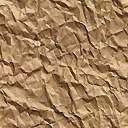 